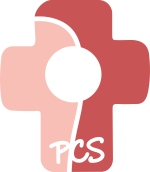 27. neděle v mezidobí3. října 2021Neděle      3. 10. 27. neděle v mezidobí mše sv. 9.30		za + Václava Polanského, rodiče a sestryPondělí 	4. 10. Památka sv. Františka z AssisiČtvrtek	7. 10. Památka Panny Marie Růžencové	 mše sv. 18.30  za děti, mládež a rodiny z Klubu SHMNeděle	10. 10. 28. neděle v mezidobí mše sv. 9.30		za + Júlii Lukešovou, Hanu Netopilíkovu a celou rodinu                                         ..........................................Na přímluvu sv. knížete Václava prosme za všechny, jimž je svěřena politická moc a také prosme o světlo Ducha Sv. při nadcházejících volbách.9. 10. so	Výlet pro děti na Křížový vrch u Chotěšova. Sraz v 8.00 na mši sv. (nebo v 9.00 po mši sv.). Odjezd vlakem do Chotěšova a návrat 		v odpoledních hodinách. Info: 737 814 525 P. Pavel PetrašovskýKnihyJosefky